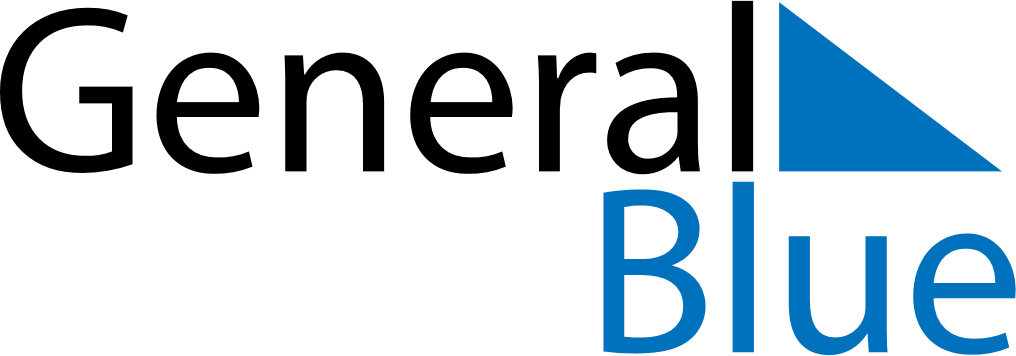 August 2022August 2022August 2022August 2022TanzaniaTanzaniaTanzaniaMondayTuesdayWednesdayThursdayFridaySaturdaySaturdaySunday1234566789101112131314Nane Nane Day15161718192020212223242526272728293031